SFF F 07/08 JullovsbingoEn aktivitet per dag = 1 PoängLycka till !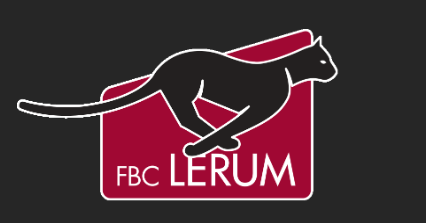 Jogga 2kmGör 5*5 armhävningarPromenera 30min20 st knäböj  Gör 2*10 situpsPromenera 30minJogga 1kmGör 20 armhävningarGör 3*10 situps20 st knäböj20 st knäböjPromenera 30minJogga 3kmGör 3*10 armhävningarGör 10 situpsPromenera 30min20 st knäböjGör 2*10 situpsJogga 4kmGör 2*10 armhävningarGör 20 armhävningarGör 10 situps20 st knäböjPromenera 30minJogga 5kmJogga 5kmGör 5*5 armhävningarGör 2*10 situps20 st knäböjPromenera 30minPromenara 30minJogga 4kmGör 3*10 armhävningarGör 3*10 situps20 st knäböj20 st knäböjPromenara 30minJogga 3kmGör 20 armhävningarGör 10 situpsGör 2*10 situps20 st knäböjPromenara 30minJogga 2kmGör 20 armhävningarGör 20 armhävningarGör 10 situps20 st knäböjPromenera 30minJogga 1kmJogga 2kmGör 4*5 armhävningarGör 2*10 situps20 st knäböjPromenera 30min